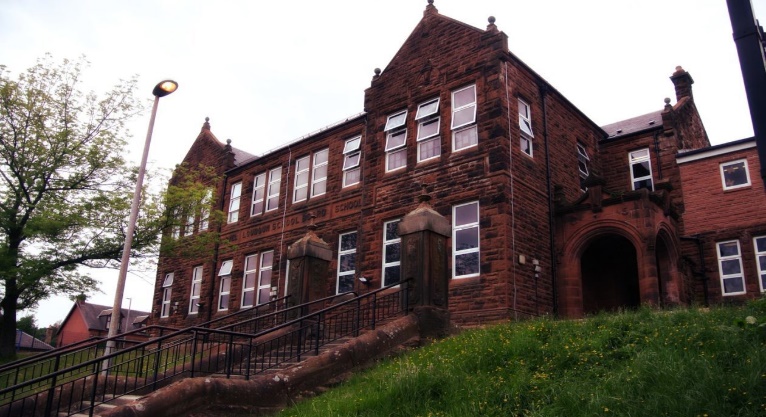 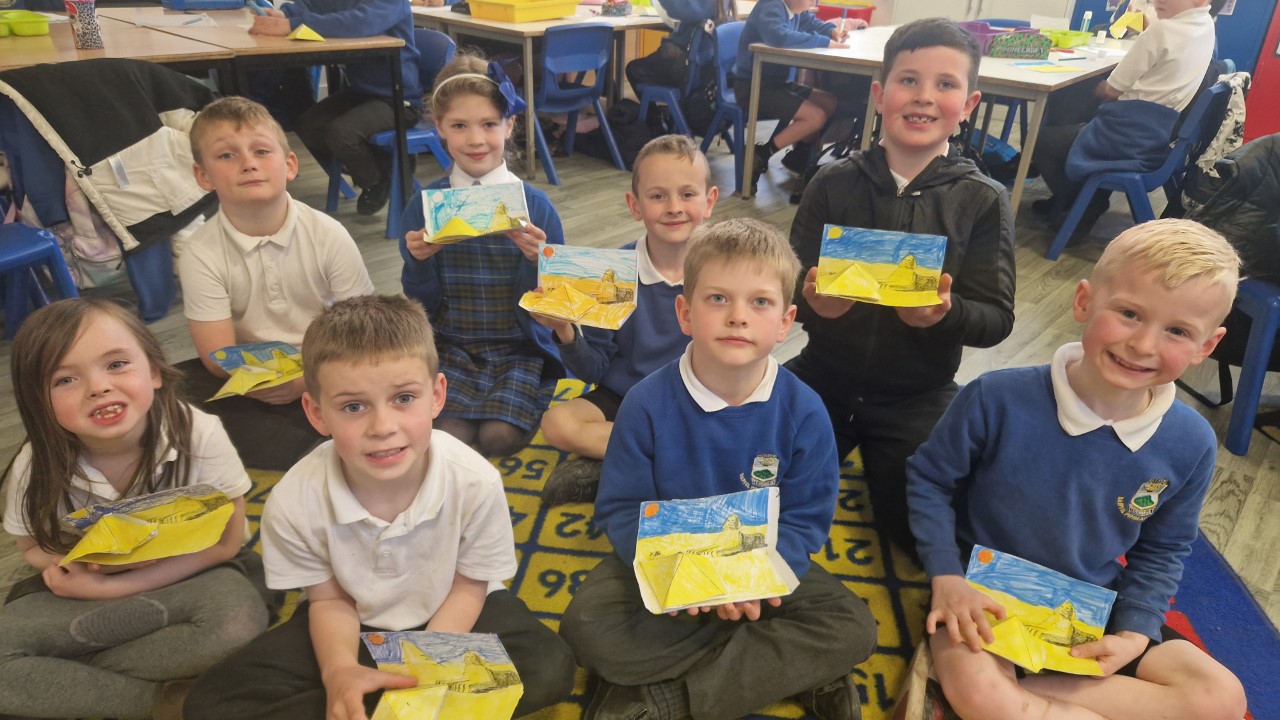 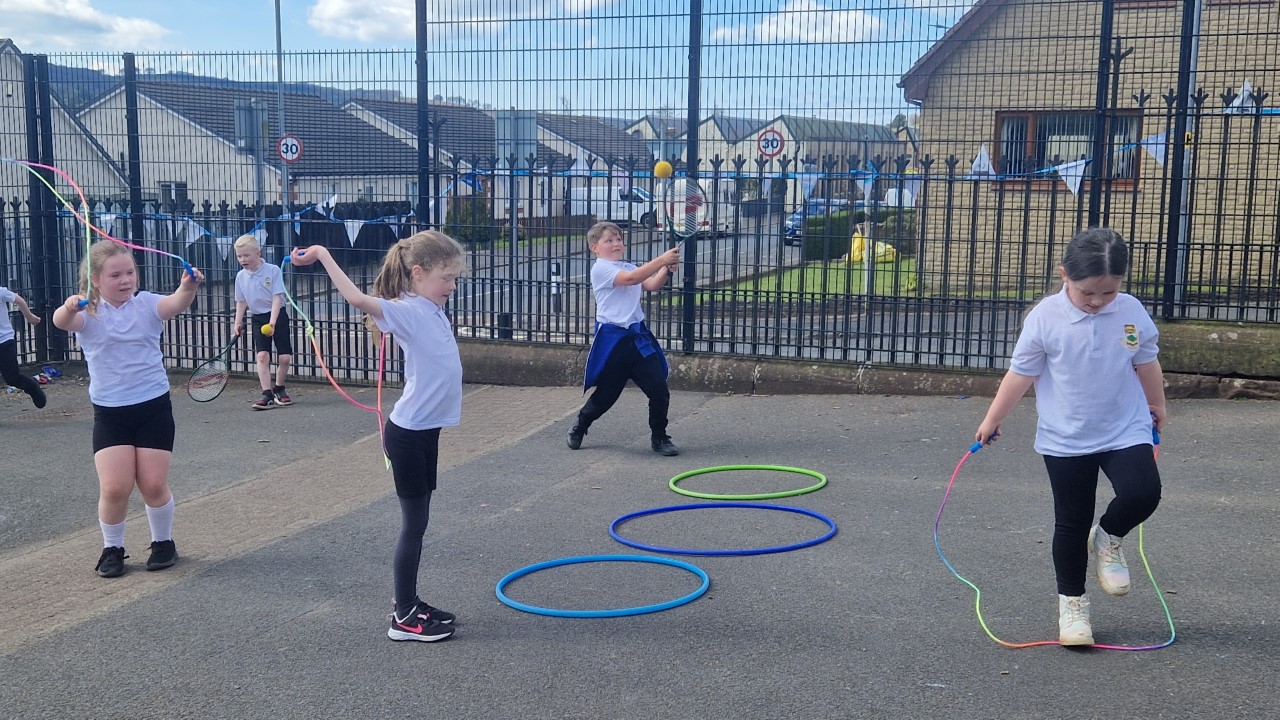 Lic                                                                                                                   